ЧЕРКАСЬКА МІСЬКА РАДА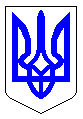 ЧЕРКАСЬКА МІСЬКА РАДАВИКОНАВЧИЙ КОМІТЕТРІШЕННЯВід 19.08.2016 № 1052Про демонтажоб’єктів Відповідно до статей 30, 31, 40, 52 Закону України «Про місцеве самоврядування в Україні», Закону України «Про засудження комуністичного та націонал-соціалістичного (нацистського) тоталітарного режимів в Україні та заборону пропаганди їхньої символіки», листа Черкаської обласної державної адміністрації (від 19.07.2016 № 9343-01-4), виконавчий комітет Черкаської міської ради ВИРІШИВ:Департаменту житлово-комунального комплексу Черкаської міської ради (Яценко О.О.) у місячний строк із залученням КП «ЧЕЛУАШ» організувати та провести демонтаж пам’ятного знаку В.І. Дідюку – комісару «Золотого ешелону» розташованого біля залізничного вокзалу.КП «ЧЕЛУАШ» (Плюта О.П.) перевезти демонтоване майно на територію Черкаського обласного краєзнавчого музею та передати його на зберігання дирекції Черкаського обласного краєзнавчого музею згідно з актом прийому-передачі.Департаменту архітектури, містобудування та інспектування Черкаської міської ради (Савін А.О.) звернутися до правоохоронних органів для організації забезпечення громадського порядку під час проведення робіт з демонтажу.4. Контроль за виконанням рішення покласти на міського голову Бондаренка А.В.Міський голова	       А.В. БондаренкоПОЯСНЮВАЛЬНА ЗАПИСКАдо проекту рішення виконавчого комітету Черкаської міської ради «Про демонтаж об’єктів» пам’ятного знаку «В.І. Дідюку – комісару «Золотого ешелону» розташованого біля залізничного вокзалу.До виконавчого комітету Черкаської міської ради надійшов лист (МВК № 9343-01-4 від 19.07.2016) заступника голови – керівника апарату Черкаської обласної державної адміністрації С. Овчаренка щодо необхідності проведення демонтажу пам’ятного знаку розташованого на розі вулиць Гагаріна та Сержанта Смірнова, металевої конструкції із зображенням ордена Перемоги розташованому на кільці автомобільної розв’язки вулиць Смілянської та 30-річчя Перемоги, пам’ятного знаку В.І. Дідюку – комісару «Золотого ешелону» розташованого біля залізничного вокзалу.З інформації наданої у листі зазначається, що на даний час,ці пам’ятні знаки на обліку культурної спадщини не перебувають та знаходиться у незадовільному естетичному вигляді та аварійному стані.2. Управлінням інспектування департаменту архітектури, містобудування та інспектування розглянувши лист заступника голови – керівника апарату Черкаської обласної державної адміністрації С. Овчаренка (МВК № 9343-01-4 від 19.07.2016) та враховуючи вимоги Закону України «Про засудження комуністичного та націонал-соціалістичного (нацистського) тоталітарного режимів в Україні та заборону пропаганди їхньої символіки» підготовлено рішення про демонтаж пам’ятного знаку      В.І. Дідюку – комісару «Золотого ешелону» розташованого біля залізничного вокзалу.Директор департаменту архітектури, містобудування та  інспектування                                                         А.О. СавінМарущак В.В.360572